基本信息基本信息 更新时间：2024-04-24 16:46  更新时间：2024-04-24 16:46  更新时间：2024-04-24 16:46  更新时间：2024-04-24 16:46 姓    名姓    名陈慧婷陈慧婷年    龄26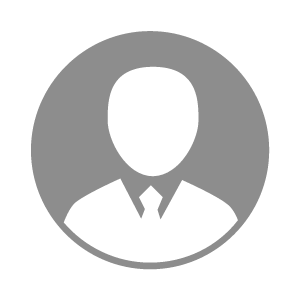 电    话电    话下载后可见下载后可见毕业院校云南中医药大学邮    箱邮    箱下载后可见下载后可见学    历硕士住    址住    址期望月薪10000-20000求职意向求职意向兽药研发专员兽药研发专员兽药研发专员兽药研发专员期望地区期望地区南昌市|浙江省南昌市|浙江省南昌市|浙江省南昌市|浙江省教育经历教育经历工作经历工作经历工作单位：江西邦诚动物药业有限公司 工作单位：江西邦诚动物药业有限公司 工作单位：江西邦诚动物药业有限公司 工作单位：江西邦诚动物药业有限公司 工作单位：江西邦诚动物药业有限公司 工作单位：江西邦诚动物药业有限公司 工作单位：江西邦诚动物药业有限公司 自我评价自我评价1.本人性格：责任心强：以严谨细致的工作态度，确保项目质量和安全，有耐心且责任心强； 积极进取：始终保持积极乐观的心态，致力于将个人努力转化为实际工作成果。2.个人的职业规划：硕士三年让我体会到了科研的魅力，希望自己能继续将学到的理论知识与实际工作相结合，将科研成果转化为可实际的应用。1.本人性格：责任心强：以严谨细致的工作态度，确保项目质量和安全，有耐心且责任心强； 积极进取：始终保持积极乐观的心态，致力于将个人努力转化为实际工作成果。2.个人的职业规划：硕士三年让我体会到了科研的魅力，希望自己能继续将学到的理论知识与实际工作相结合，将科研成果转化为可实际的应用。1.本人性格：责任心强：以严谨细致的工作态度，确保项目质量和安全，有耐心且责任心强； 积极进取：始终保持积极乐观的心态，致力于将个人努力转化为实际工作成果。2.个人的职业规划：硕士三年让我体会到了科研的魅力，希望自己能继续将学到的理论知识与实际工作相结合，将科研成果转化为可实际的应用。1.本人性格：责任心强：以严谨细致的工作态度，确保项目质量和安全，有耐心且责任心强； 积极进取：始终保持积极乐观的心态，致力于将个人努力转化为实际工作成果。2.个人的职业规划：硕士三年让我体会到了科研的魅力，希望自己能继续将学到的理论知识与实际工作相结合，将科研成果转化为可实际的应用。1.本人性格：责任心强：以严谨细致的工作态度，确保项目质量和安全，有耐心且责任心强； 积极进取：始终保持积极乐观的心态，致力于将个人努力转化为实际工作成果。2.个人的职业规划：硕士三年让我体会到了科研的魅力，希望自己能继续将学到的理论知识与实际工作相结合，将科研成果转化为可实际的应用。1.本人性格：责任心强：以严谨细致的工作态度，确保项目质量和安全，有耐心且责任心强； 积极进取：始终保持积极乐观的心态，致力于将个人努力转化为实际工作成果。2.个人的职业规划：硕士三年让我体会到了科研的魅力，希望自己能继续将学到的理论知识与实际工作相结合，将科研成果转化为可实际的应用。1.本人性格：责任心强：以严谨细致的工作态度，确保项目质量和安全，有耐心且责任心强； 积极进取：始终保持积极乐观的心态，致力于将个人努力转化为实际工作成果。2.个人的职业规划：硕士三年让我体会到了科研的魅力，希望自己能继续将学到的理论知识与实际工作相结合，将科研成果转化为可实际的应用。其他特长其他特长